(Annexure-I) Application for the JRF position in the DST-SERB Sponsored ProjectName of the candidate_________________ _________________ __________________Father’s/Husband’s Name_________________________________________Gender: Male/Female:  ______________Marital Status____ __ __________Whether belongs to SC/ST/PH/OBC/EWS: (If yes, attach certificate):____________Date of Birth (dd/mm/yyyy) : ______________ ________________________Address for Communication____________________________ __ ________________________________________________________________ ____________________________________________________________Pin__ _____________E Mail:____________________________________________________________Contact No.:________________________________________________________Permanent Address: _________________________________________________      __________________________________________________________________      ______________________________________________Pin_________________Education Qualification: (Class X onwards)NET/GATE/ NBHM Examination passed:Details of M. Tech. Dissertation:Title: Institute/University:Name of Supervisor:Knowledge of MATLAB: Yes/NoKnowledge of simulation with other tools: Yes/NoKnowledge of Controllers: Yes/NoDetails of employment (if any):Any other relevant information that you may like to furnish:I declare that the above-given information is true to the best of my knowledge and belief. If any discrepancy is observed, my selection may be cancelled at any stage.                                                                              Name and Signature of the Applicant	For any queries regarding the position, please email Dr. Kunisetti V. Praveenkumar at kvpraveenkumar@eed.svnit.ac.in.                                                                                                                A soft copy of the scanned application form with supporting documents may be sent via email to kvpraveenkumar@eed.svnit.ac.in on or before 15-06-2024. Original documents, including age proof, certificates, degrees, mark sheets, and other testimonials, must be presented at the time of the interview.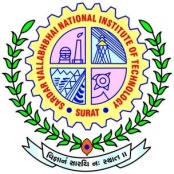 SARDAR VALLABHBHAI NATIONAL INSTITUTE OF TECHNOLOGY SURAT-395007सरदार वल्लभभाई राष्ट्रीय प्रौद्योगिकी संस्थान, सूरत-395007Exam PassedBoard/University% of Marks/ CPI/CGPADivisionYear of PassingSubjectsExam passedSubjectQualifying DateScore/CategoryValid uptoAny other detailName of the OrganizationName of the postPeriodScale of pay and present payNature of dutyAny other detail